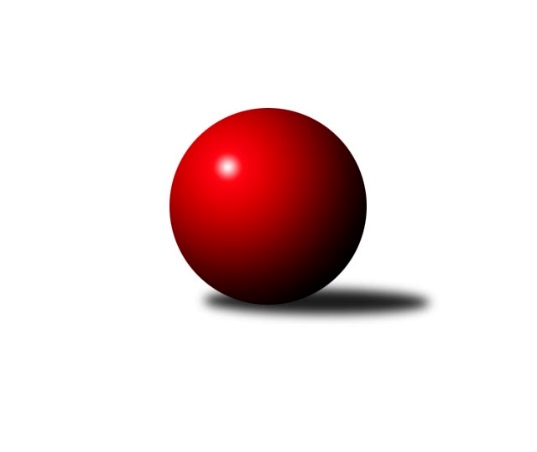 Č.4Ročník 2022/2023	3.11.2022Nejlepšího výkonu v tomto kole: 1621 dosáhlo družstvo: TJ Jiskra Nová Bystřice COP Jindřichův Hradec 2022/2023Výsledky 4. kolaSouhrnný přehled výsledků:TJ Tatran Lomnice nad Lužnicí B	- TJ Nová Včelnice B	0:6	1312:1576	2.0:6.0	3.11.TJ Centropen Dačice F	- TJ Kunžak C	5:1	1558:1521	4.0:4.0	3.11.TJ Jiskra Nová Bystřice C	- TJ Slovan Jindřichův Hradec B	6:0	1621:1513	6.0:2.0	3.11.Tabulka družstev:	1.	TJ Jiskra Nová Bystřice C	3	3	0	0	17.0 : 1.0 	17.0 : 7.0 	 1620	6	2.	TJ Sokol Slavonice C	3	2	0	1	10.5 : 7.5 	13.5 : 10.5 	 1585	4	3.	TJ Centropen Dačice F	4	2	0	2	13.5 : 10.5 	18.5 : 13.5 	 1539	4	4.	TJ Kunžak C	4	2	0	2	10.0 : 14.0 	17.0 : 15.0 	 1517	4	5.	TJ Tatran Lomnice nad Lužnicí B	3	1	0	2	6.0 : 12.0 	10.0 : 14.0 	 1356	2	6.	TJ Slovan Jindřichův Hradec B	3	1	0	2	5.0 : 13.0 	8.0 : 16.0 	 1494	2	7.	TJ Nová Včelnice B	4	1	0	3	10.0 : 14.0 	12.0 : 20.0 	 1541	2Podrobné výsledky kola:	 TJ Tatran Lomnice nad Lužnicí B	1312	0:6	1576	TJ Nová Včelnice B	Daniel Klimt	 	 175 	 157 		332 	 0:2 	 409 	 	198 	 211		Jiří Hembera	Michal Soukup	 	 153 	 135 		288 	 0:2 	 406 	 	196 	 210		Jiří Dvořák	Miroslav Moštěk	 	 186 	 184 		370 	 1:1 	 387 	 	182 	 205		Martin Kovalčík	Jan Faktor	 	 190 	 132 		322 	 1:1 	 374 	 	181 	 193		Stanislav Neugebauerrozhodčí: Karel PollakNejlepší výkon utkání: 409 - Jiří Hembera	 TJ Centropen Dačice F	1558	5:1	1521	TJ Kunžak C	Stanislav Musil	 	 184 	 210 		394 	 1:1 	 398 	 	205 	 193		Radka Burianová	Lubomír Náměstek	 	 184 	 183 		367 	 1:1 	 349 	 	164 	 185		Marie Kudrnová	Lukáš Přikryl	 	 198 	 210 		408 	 1:1 	 400 	 	208 	 192		Marcela Chramostová	Jakub Hron	 	 198 	 191 		389 	 1:1 	 374 	 	170 	 204		Libuše Hanzalíkovározhodčí:  Vedoucí družstevNejlepší výkon utkání: 408 - Lukáš Přikryl	 TJ Jiskra Nová Bystřice C	1621	6:0	1513	TJ Slovan Jindřichův Hradec B	Pavel Novák	 	 193 	 194 		387 	 2:0 	 351 	 	167 	 184		Jaroslav Vrzal	Marta Budošová	 	 194 	 222 		416 	 1:1 	 377 	 	207 	 170		Stanislav Koros	Milan Švec *1	 	 149 	 219 		368 	 1:1 	 367 	 	185 	 182		Jiří Kačo	Jan Mol	 	 230 	 220 		450 	 2:0 	 418 	 	222 	 196		Marie Škodovározhodčí:  Vedoucí družstevstřídání: *1 od 38. hodu Veronika PýchováNejlepší výkon utkání: 450 - Jan MolPořadí jednotlivců:	jméno hráče	družstvo	celkem	plné	dorážka	chyby	poměr kuž.	Maximum	1.	Matěj Budoš 	TJ Jiskra Nová Bystřice C	430.00	295.5	134.5	5.5	1/1	(440)	2.	Matyáš Doležal 	TJ Centropen Dačice F	428.50	285.5	143.0	7.0	2/3	(449)	3.	Jan Mol 	TJ Jiskra Nová Bystřice C	428.00	296.7	131.3	6.7	1/1	(450)	4.	Martin Fiala 	TJ Sokol Slavonice C	419.00	296.0	123.0	10.0	2/2	(456)	5.	Marta Budošová 	TJ Jiskra Nová Bystřice C	409.00	290.3	118.7	15.0	1/1	(426)	6.	Marie Škodová 	TJ Slovan Jindřichův Hradec B	406.00	287.0	119.0	11.0	2/3	(418)	7.	Radka Burianová 	TJ Kunžak C	405.75	286.5	119.3	9.5	4/4	(452)	8.	Lucie Kvapilová 	TJ Sokol Slavonice C	405.00	287.5	117.5	11.3	2/2	(410)	9.	Jiří Hembera 	TJ Nová Včelnice B	400.50	281.3	119.3	9.5	4/4	(418)	10.	Lukáš Přikryl 	TJ Centropen Dačice F	399.00	276.7	122.3	8.3	3/3	(422)	11.	Marcela Chramostová 	TJ Kunžak C	394.00	288.0	106.0	12.3	3/4	(410)	12.	Stanislav Neugebauer 	TJ Nová Včelnice B	393.00	272.3	120.7	11.3	3/4	(414)	13.	Stanislav Koros 	TJ Slovan Jindřichův Hradec B	388.33	283.0	105.3	11.7	3/3	(396)	14.	Pavel Novák 	TJ Jiskra Nová Bystřice C	387.00	292.0	95.0	16.0	1/1	(387)	15.	Jakub Hron 	TJ Centropen Dačice F	385.50	278.0	107.5	14.5	2/3	(389)	16.	Libuše Hanzalíková 	TJ Kunžak C	378.75	268.3	110.5	8.8	4/4	(396)	17.	Miroslav Moštěk 	TJ Tatran Lomnice nad Lužnicí B	377.75	271.5	106.3	13.8	2/2	(384)	18.	Veronika Pýchová 	TJ Jiskra Nová Bystřice C	375.00	273.0	102.0	13.0	1/1	(375)	19.	Stanislav Musil 	TJ Centropen Dačice F	370.67	275.0	95.7	16.7	3/3	(394)	20.	Lubomír Náměstek 	TJ Centropen Dačice F	366.17	274.5	91.7	15.0	3/3	(396)	21.	Martin Kovalčík 	TJ Nová Včelnice B	366.00	258.3	107.8	13.3	4/4	(387)	22.	František Běhůnek 	TJ Sokol Slavonice C	365.75	277.5	88.3	16.3	2/2	(402)	23.	Dagmar Stránská 	TJ Jiskra Nová Bystřice C	358.00	282.0	76.0	20.0	1/1	(358)	24.	Jaroslav Vrzal 	TJ Slovan Jindřichův Hradec B	354.67	252.3	102.3	13.7	3/3	(391)	25.	Daniel Klimt 	TJ Tatran Lomnice nad Lužnicí B	350.50	262.5	88.0	17.5	2/2	(369)	26.	Jan Faktor 	TJ Tatran Lomnice nad Lužnicí B	344.25	264.0	80.3	10.8	2/2	(385)	27.	Lenka Pudilová 	TJ Slovan Jindřichův Hradec B	334.50	242.5	92.0	17.5	2/3	(367)		Ondřej Kubeš 	TJ Sokol Slavonice C	441.00	311.0	130.0	9.0	1/2	(441)		Petr Suchý 	TJ Tatran Lomnice nad Lužnicí B	412.00	296.0	116.0	2.0	1/2	(412)		Martin Novák 	TJ Slovan Jindřichův Hradec B	405.00	274.0	131.0	6.0	1/3	(405)		Jiří Dvořák 	TJ Nová Včelnice B	398.00	273.0	125.0	9.0	2/4	(406)		Šarlota Tyšerová 	TJ Nová Včelnice B	378.00	264.0	114.0	11.0	1/4	(378)		Vladimír Klíma 	TJ Nová Včelnice B	374.00	281.0	93.0	12.0	1/4	(374)		Marie Kudrnová 	TJ Kunžak C	369.00	274.0	95.0	16.5	2/4	(389)		Jan Slipka 	TJ Tatran Lomnice nad Lužnicí B	369.00	282.0	87.0	15.0	1/2	(369)		Jiří Kačo 	TJ Slovan Jindřichův Hradec B	367.00	261.0	106.0	15.0	1/3	(367)		Milena Berková 	TJ Kunžak C	357.50	240.5	117.0	10.0	2/4	(377)		Harry Pahl 	TJ Sokol Slavonice C	356.00	259.0	97.0	12.0	1/2	(356)		Josef Smažil 	TJ Sokol Slavonice C	356.00	269.0	87.0	16.0	1/2	(356)		Jovana Vilímková 	TJ Kunžak C	293.00	220.0	73.0	25.0	1/4	(293)		Michal Soukup 	TJ Tatran Lomnice nad Lužnicí B	288.00	220.0	68.0	25.0	1/2	(288)Sportovně technické informace:Starty náhradníků:registrační číslo	jméno a příjmení 	datum startu 	družstvo	číslo startu
Hráči dopsaní na soupisku:registrační číslo	jméno a příjmení 	datum startu 	družstvo	Program dalšího kola:5. kolo10.11.2022	čt	18:00	TJ Nová Včelnice B - TJ Centropen Dačice F				TJ Kunžak C - -- volný los --	11.11.2022	pá	18:00	TJ Sokol Slavonice C - TJ Jiskra Nová Bystřice C	Nejlepší šestka kola - absolutněNejlepší šestka kola - absolutněNejlepší šestka kola - absolutněNejlepší šestka kola - absolutněNejlepší šestka kola - dle průměru kuželenNejlepší šestka kola - dle průměru kuželenNejlepší šestka kola - dle průměru kuželenNejlepší šestka kola - dle průměru kuželenNejlepší šestka kola - dle průměru kuželenPočetJménoNázev týmuVýkonPočetJménoNázev týmuPrůměr (%)Výkon3xJan MolN. Bystřice C4503xJan MolN. Bystřice C114.924501xMarie ŠkodováJin.Hradec B4182xJiří HemberaN. Včelnice B111.864092xMarta BudošováN. Bystřice C4161xJiří DvořákN. Včelnice B111.044063xJiří HemberaN. Včelnice B4091xMarie ŠkodováJin.Hradec B106.754182xLukáš PřikrylDačice F4082xMarta BudošováN. Bystřice C106.244161xJiří DvořákN. Včelnice B4061xMartin KovalčíkN. Včelnice B105.85387